สรุปผลการประเมินความพึงพอใจของประชาชนต่อการให้บริการ ณ  จุดบริการปีงบประมาณ พ.ศ.2564  ขององค์การบริหารส่วนตำบลโสกก่ามอำเภอเซกา จังหวัดบึงกาฬ	การประเมินความพึงพอใจของประชาชนต่อการให้บริการขององค์การบริหารส่วนตำบลโสกก่ามอำเภอเซกา จังหวัดบึงกาฬ เก็บรวบรวมข้อมูลจากกลุ่มตัวอย่างประชาชนตำบลโสกก่าม จำนวน 150 คน ซึ่งเป็นผู้รับการบริการ ณ จุดบริการขององค์การบริหารส่วนตำบลโสกก่าม ผลการประเมินนำเสนอข้อมูลแบ่งเป็น 3 ส่วน ดังนี้	ส่วนที่ 1 ข้อมูลทั่วไปของผู้ตอบแบบสอบถาม	ส่วนที่ 2 แบบประเมินความพึงพอใจของประชาชนต่อการให้บริการ	ส่วนที่ 3 ข้อเสนอแนะอื่นๆส่วนที่ 1 ข้อมูลทั่วไปของผู้ตอบแบบสอบถามผลการวิเคราะห์ดังนี้กลุ่มตัวอย่างมีคุณลักษณะทางประชากรดังนี้ เพศชาย จำนวน 55 คน คิดเป็นร้อยละ 36.67เพศหญิง จำนวน 95 คน คิดเป็นร้อยละ 63.33 ตารางที่ 1จำนวนร้อยละของกลุ่มตัวอย่าง จำแนกตามเพศ (n=150)	2.กลุ่มตัวอย่างส่วนมากมีอายุระหว่าง 51 ปีขึ้นไป จำนวน 67 คน คิดเป็นร้อยละ 44.66 อายุระหว่าง 41-50 จำนวน 60 คน คิดเป็นร้อยละ 40.00 อายุระหว่าง 31-40 ปี จำนวน 19 คน คิดเป็นร้อยละ 12.67 และอายุระหว่าง 21-30 ปี จำนวน 4 คน คิดเป็นร้อยละ 2.67 รายละเอียดในตารางที่ 2ตารางที่ 2 จำนวนร้อยละของกลุ่มตัวอย่าง จำแนกตามอายุ(n=150)	3.กลุ่มตัวอย่างส่วนมากจบการศึกษาระดับประถมศึกษา จำนวน 97 คน คิดเป็นร้อยละ 64.66 รองลงมาระดับมัธยมศึกษา จำนวน 46 คน คิดเป็นร้อยละ 30.67 ระดับอนุปริญญา จำนวน 2 คน คิดเป็นร้อยละ 1.33 และระดับปริญญาตรี จำนวน 5 คน คิดเป็นร้อยละ 3.33 ตารางที่ 3 จำนวนร้อยละของกลุ่มตัวอย่าง จำแนกตามระดับการศึกษา(n=150)	4.กลุ่มตัวอย่างส่วนมากประกอบอาชีพเกษตร จำนวน 108 คน คิดเป็นร้อยละ 72.00 รองลงมือ อาชีพค้าขายธุรกิจส่วนตัว จำนวน 33 คน คิดเป็นร้อยละ 22.00 อาชัพรับราชการจำนวน 5 คน คิดเป็นร้อยละ 3.33 และอาชีพรับจ้างทั่วไป จำนวน 4 คน คิดเป็นร้อยละ 2.67ตารางที่ 4 จำนวนร้อยละของกลุ่มตัวอย่าง จำแนกตามอาชีพ(n=150)ส่วนที่ 2 ระดับความพึงพอใจของประชาชนต่อการให้บริการ ณ  จุดบริการขององค์การบริหารส่วนตำบลโสกก่าม	การประเมินความพึงพอใจของประชาชนต่อการให้บริการ ณ  จุดบริการ ขององค์การบริหารส่วนตำบลโสกก่าม ณ จุดบริการ ประจำปี 2561 จากผลการวิเคราะห์ข้อมูลความพึงพอใจขององค์การบริหารส่วนตำบลโสกก่าม   ในการให้บริการประชาชนตำบลโสกก่าม ณ จุดบริการ ทุกด้านระดับความพึงพอใจมากที่สุดทุกด้านที่มีค่าเฉลี่ยสูงที่สุดได้แก่ ด้านที่ 2 การให้บริการด้านสวัสดิการ/เบี้ยยังชีพ เท่ากับ 4.47 รองลงมาด้านที่ 1 การให้บริการการบริการรับชำระภาษี/ค่าธรรมเนียม 4.44.46 ด้านที่ 3 จดทะเบียนพาณิชย์ ค่าเฉลี่ย 4.45 และด้านที่ 4 การให้บริการแก้ไขปัญหาความเดือดร้อนสาธารณะ 4.26 ตามลำดับ ภาพรวมความพึงพอใจอยู่ระดับมากที่สุด ค่าเฉลี่ย 4.41 คิดเป็นร้อยละ 70.546 มีรายละเอียดย่อยตามประเด็นตัวชี้วัด 4 ด้าน ผลการวิเคราะห์เป็นดังนี้ด้านที่ 1 การให้บริการการบริการรับชำระภาษี/ค่าธรรมเนียมผลการวิเคราะห์ ดังนี้ การอธิบายขั้นตอนให้ทราบ/การตอบคำถามชัดเจนมีค่าเฉลี่ยมากที่สุด 4.54 รองลงมาได้แก่ ด้านความสะดวกรวดเร็วเสร็จตามระยะเวลาที่กำหนด 4.52 กิริยามารยาทของ จนท. 4.43 และความเหมาะสมโดยรวมของพื้นที่ให้บริการ 4.37		ค่าเฉลี่ยรวมด้านที่ 1 เท่ากับ 4.46	ด้านที่ 2 การให้บริการด้านสวัสดิการ/เบี้ยยังชีพ	ผลการวิเคราะห์ ดังนี้ การอธิบายขั้นตอนให้ทราบ/การตอบคำถามชัดเจน ค่าเฉลี่ย 4.56 กิริยามารยาทของ จนท. 4.53 ความสะดวกรวดเร็วการบริการภายในเวลาที่กำหนด 4.52 และความเหมาะสมโดยรวมของพื้นที่ให้บริการ 4.30ค่าเฉลี่ยรวมด้านที่ 2 เท่ากับ 4.47	ด้านที่ 3 การจดทะเบียนพาณิชย์							ผลการวิเคราะห์ ดังนี้ ความเหมาะสมของรถขนขยค่าเฉลี่ยมากที่สุด 4.68 การให้บริการมีความสม่ำเสมอตามรอบระยะเวลา 4.50 กิริยามารยาทของ จนท 4.38 และความเหมาะสมของขนาดถังขยะ 4.26ตามลำดับค่าเฉลี่ยรวมด้านที่ 3 เท่ากับ 4.45	ด้านที่ 4 การให้บริการแก้ไขปัญหาความเดือดร้อนสาธารณะ	ผลการวิเคราะห์ ดังนี้  กริยามารยาทของเจ้าหน้าที่ค่าเฉลี่ยมากที่สุด 4.52 ความสะดวกรวดเร็วในการติดต่อสื่อสาร 4.50 ความรวดเร็วในการให้บริการเป็นไปตามระยะเวลาที่กำหนด 4.45 และความเหมาะสมของเครื่องมือการให้บริการ 4.26	ค่าเฉลี่ยรวมด้านที่ 4 เท่ากับ 4.26รายละเอียดตามตารางที่ 5และตารางที่ 6ส่วนที่ 2 แบบประเมินความพึงพอใจของประชาชนต่อการให้บริการ ณ  จุดบริการตารางที่ 5 ร้อยละและค่าเฉลี่ยระดับความพึงพอใจ-ต่อ-ส่วนที่ 3  ค่าเฉลี่ย ระดับความพึงพอใจของประชาชนโดยรวมทั้ง 4 ด้าน สรุปทั้ง 4 ด้าน ประชาชนตำบลโสกก่าม มีความพึงพอใจต่อการให้บริการ ณ  จุดบริการ ขององค์การบริหารส่วนตำบลโสกก่าม ณ จุดบริการ ประจำปีงบประมาณ 2561 ทุกด้านมีระดับความพึงพอใจมากที่สุดทุกด้าน ด้านมีระดับค่าเฉลี่ยมากที่สุด ได้แก่ด้านที่ 2 การให้บริการด้านสวัสดิการ/เบี้ยยังชีพ เท่ากับ 4.47 รองลงมาด้านที่ 1 การให้บริการการบริการรับชำระภาษี/ค่าธรรมเนียม 4.46 ด้านที่ 3  จดทะเบียนพาณิชย์ ค่าเฉลี่ย 4.45 และด้านที่ 4 การให้บริการแก้ไขปัญหาความเดือดร้อนสาธารณะ 4.26 ตามลำดับ ค่าเฉลี่ยรวมทั้ง 4 ด้าน 41.41 คิดเป็นร้อยละ 70.56 ส่วนที่ 3 ข้อเสนอแนะทั่วไปไม่มีแบบสอบถามความพึงพอใจต่อการให้บริการ ณ  จุดบริการองค์การบริหารส่วนตำบลโสกก่าม  อำเภอเซกา  จังหวัดบึงกาฬประจำปีงบประมาณ  2564ข้อชี้แจง   กรุณาทำเครื่องหมายในข้อที่ตรงกับความเป็นจริงและในช่องที่ตรงกับความคิดเห็นของท่านมากที่สุด1.  เพศ		    1)  ชาย			     2)  หญิง2.  อายุ		    1)  ต่ำกว่า 20 ปี   2)  21 - 40 ปี        4)  41 – 60 ปี   6)  60 ปีขึ้นไป3.  ระดับการศึกษาสูงสุด		    1)  ประถมศึกษา		    2)  มัธยมศึกษาตอนต้น/ตอนปลาย/เทียบเท่า			    3)  ปริญญาตรี		    4)  สูงกว่าปริญญาตรี			4.  อาชีพของผู้มารับบริการ		   1)  เกษตรกร/องค์กรเกษตรกร       	   2)  ผู้ประกอบการ			   3)  ประชาชนผู้รับบริการ		   4)  องค์กรชุมชน/เครือข่ายองค์กรชุมชน		   5) อื่นๆ  โปรดระบุ ……………………………………….ตอนที่ 2 การจัดความพึงพอใจในการให้บริการ ประจำปีงบประมาณ 2562ส่วนที่ 3 ข้อเสนอแนะทั่วไป...........................................................................................................................................................................................................................................................................................................................................................................................................................................................................    องค์การบริหารส่วนตำบลโสกก่าม ขอขอบคุณอย่างสูงที่ให้ความอนุเคราะห์ตอบแบบสอบถามที่ บก ๘๐๓๐๑/ว 369					            องค์การบริหารส่วนตำบลโสกก่าม							            อำเภอเซกา  จังหวัดบึงกาฬ  ๓๘๑๕๐                               				   6  กรกฎาคม  ๒๕64เรื่อง	ขอความอนุเคราะห์ตอบแบบสอบถามเรียน	กำนันตำบลโสกก่าม/ผู้ใหญ่บ้านทุกหมู่บ้านสิ่งที่ส่งมาด้วย	1. แบบสำรวจความพึงพอใจต่อการให้บริการ ณ  จุดบริการ	จำนวน          50          ชุดด้วยองค์การบริหารส่วนตำบลโสกก่าม จะดำเนินการสอบถามความพึงพอใจต่อการให้บริการสาธารณะของประชาชนตำบลโสกก่าม ตามพระราชบัญญัติสภาตำบลและองค์การบริหารส่วนตำบล 2537 แก้ไขเพิ่มเติมถึง (ฉบับที่ 6) พ.ศ. 2552  ได้กำหนดอำนาจหน้าที่ขององค์การบริหารส่วนตำบล ต้องเน้นไปเพื่อประโยชน์สูงสุดของประชาชน โดยใช้วิธีการบริหารกิจการบ้านเมืองที่ดี และให้คำนึงถึงการมีส่วนร่วมของประชาชนในการจัดทำแผนพัฒนาตำบล  การจัดทำงบประมาณ การจัดซื้อจัดจ้าง การตรวจสอบ การประเมินผลการปฏิบัติงานเพื่อเป็นการแก้ไขปัญหา ความต้องการของประชาชนและเกิดประโยชน์สูงสุดต่อผู้รับบริการองค์การบริหารส่วนตำบลโสกก่าม ร่วมกับคณะกรรมการประเมินความพึงพอใจและผลการปฏิบัติราชการในด้านการให้การบริการสาธารณะตำบลโสกก่าม ได้ร่วมกันออกแบบสอบถาม เพื่อใช้สำรวจสอบถามความพึงพอใจของประชาชน ณ  จุดบริการ ตำบลโสกก่ามต่อการให้บริการสาธารณะ จำนวน 4 ด้าน รายละเอียดตามสิ่งที่ส่งมาพร้อมนี้ดังนั้นองค์การบริหารส่วนตำบลโสกก่าม จึงขอความอนุเคราะห์จากท่าน ได้นำแบบสอบถามให้ประชาชนในหมู่บ้านของท่านได้กรอกข้อมูลตามแบบสอบถามดังกล่าว จำนวน 50 ชุด  เพื่อองค์การบริหารส่วนตำบลโสกก่ามจะได้นำมาวิเคราะห์และสรุปผลการดำเนินงานแล้วนำมาปรับปรุง แก้ไขให้ได้ประโยชน์สูงสุดแก่ประชาชนตำบลโสกก่ามต่อไป		จึงเรียนมาเพื่อโปรดทราบ                                     		               ขอแสดงความนับถือ                          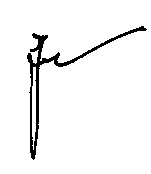 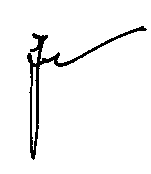                              (นายคูณ  อุ่นคำ)                                             นายกองค์การบริหารส่วนตำบลโสกก่าม			                สำนักปลัดฯโทรศัพท์ ๐ ๔๒๔๙ ๐๙๐๕“สร้างวินัย  สร้างบึงกาฬคำสั่งองค์การบริหารส่วนตำบลโสกก่ามที่ 115/2563แต่งตั้งคณะกรรมการประเมินความพึงพอใจ ณ จุดบริการ ผลการปฏิบัติราชการในด้านการให้บริการสาธารณะ แก่ประชาชนของตำบลโสกก่าม........................................................ตามพระราชบัญญัติสภาตำบลและองค์การบริหารส่วนตำบล 2537 แก้ไขเพิ่มเติมถึง    (ฉบับที่ 6) พ.ศ. 2552  ได้กำหนดอำนาจหน้าที่ขององค์การบริหารส่วนตำบล ต้องเน้นไปเพื่อประโยชน์สูงสุดของประชาชน โดยใช้วิธีการบริหารกิจการบ้านเมืองที่ดี และให้คำนึงถึงการมีส่วนร่วมของประชาชนในการจัดทำแผนพัฒนาตำบล  การจัดทำงบประมาณ การจัดซื้อจัดจ้าง การตรวจสอบ การประเมินผลการปฏิบัติงานเพื่อให้การบริการสาธารณะเป็นไปด้วยความเรียบร้อย เกิดประโยชน์สูงสุดแก่ประชาชนในตำบลโสกก่าม  ตามพระราชบัญญัติสภาตำบลและองค์การบริหารส่วนตำบล 2537 แก้ไขเพิ่มเติมถึง (ฉบับที่ 6) พ.ศ. 2552  ประกอบกับพระราชกฤษฎีกา ว่าด้วยหลักเกณฑ์และวิธีการบริหารกิจการบ้านเมืองที่ดี    พ.ศ. 2546 จึงขอแต่งตั้งคณะกรรมการประเมินความพึงพอใจ ผลการปฏิบัติราชการในด้านการให้บริการสาธารณะแก่ประชาชนตำบลโสกก่าม ดังนี้นายปราโมทย์  โตเพชร	ผู้ทรงคุณวุฒิ			ประธานกรรมการ2.  นายบุญแยง  นาโสก		ผู้ทรงคุณวุฒิ				กรรมการ 3.  นางกาญจนา  ชนะการี	ผู้แทนชุมชน				กรรมการ4.  นายสายันต์  หัตกิจ		ผู้แทนชุมชน				กรรมการ5.  นายอุทิศ  อินลี		รองนายกองค์การบริหารส่วนตำบล	กรรมการ6.  นายประชา  ปัททุม		ประธานสภาตำบลโสกก่าม		กรรมการ7.  นายประเสริฐ  ตั้งอุปละ	ปลัดองค์การบริหารส่วนตำบล		กรรมการ8.  นายเทพบุตร  เทพา		ผอ.กองการศึกษา			กรรมการ9. นายพรมรินทร์  ไปนาน	หัวหน้าสำนักปลัด		กรรมการ/เลขานุการ10. นางสาวชัญญานุช  เหมะธุลิน	จพง.ธุรการชำนาญงาน	    กรรมการ/ผู้ช่วยเลขานุการให้คณะกรรมการที่ได้รับการแต่งตั้ง มีหน้าที่ประเมินความพึงพอใจ ของประชาชน ณ        จุดบริการ ตำบลโสกก่าม ในปีงบประมาณ 2562 รวมทั้งร่วมติดตามประเมินผลการปฎิบัติราชการในด้านการให้บริการสาธารณะแก่ประชาชนตำบลโสกก่าม  ตามหลักเกณฑ์และวิธีการบริหารกิจการบ้านเมืองที่ดี แล้วเสนอผลการประเมินให้นายกองค์การบริหารส่วนตำบลโสกก่ามทราบ เพื่อดำเนินการปรับปรุง แก้ไข ส่งเสริม พัฒนา การดำเนินการในด้านการให้บริการแก่ประชาชนขององค์การบริหารส่วนตำบลโสกก่ามทั้งนี้ ตั้งแต่บัดนี้เป็นต้นไป	สั่ง ณ วันที่  26  มิถุนายน  พ.ศ. 2563            				  (นายคูณ  อุ่นคำ)                                        นายกองค์การบริหารส่วนตำบลโสกก่ามที่ บก ๘๐๓๐๑/ว 439					            องค์การบริหารส่วนตำบลโสกก่าม							            อำเภอเซกา  จังหวัดบึงกาฬ  ๓๘๑๕๐                               				   13  สิงหาคม  ๒๕64เรื่อง	ผลการประเมินความพึงพอใจของประชาชน ณ  จุดบริการ ประจำปีงบประมาณ 2563เรียน	กำนันตำบลโสกก่าม/ผู้ใหญ่บ้านทุกหมู่บ้านสิ่งที่ส่งมาด้วย	1. สรุปผลการประเมินความพึงพอใจของประชาชน ณ  จุดบริการ ประจำปี         งบประมาณ 2564         จำนวน    1    ชุดตามที่ องค์การบริหารส่วนตำบลโสกก่าม ดำเนินการสอบถามความพึงพอใจต่อการให้บริการสาธารณะของประชาชนตำบลโสกก่าม ตามพระราชบัญญัติสภาตำบลและองค์การบริหารส่วนตำบล 2537 แก้ไขเพิ่มเติมถึง (ฉบับที่ 6) พ.ศ. 2552  ได้กำหนดอำนาจหน้าที่ขององค์การบริหารส่วนตำบล ต้องเน้นไปเพื่อประโยชน์สูงสุดของประชาชน โดยใช้วิธีการบริหารกิจการบ้านเมืองที่ดี และให้คำนึงถึงการมีส่วนร่วมของประชาชนในการจัดทำแผนพัฒนาตำบล  การจัดทำงบประมาณ การจัดซื้อจัดจ้าง การตรวจสอบ การประเมินผลการปฏิบัติงาน นั้นองค์การบริหารส่วนตำบลโสกก่าม ขอส่งรายงานสรุปผลการประเมินความพึงพอใจของประชาชนต่อการให้บริการ  รายละเอียดปรากฎตามเอกสารที่ส่งมาพร้อมนี้          		จึงเรียนมาเพื่อโปรดทราบ                                     		                ขอแสดงความนับถือ                (นายคูณ  อุ่นคำ)                                 นายกองค์การบริหารส่วนตำบลโสกก่าม	สำนักปลัดฯโทรศัพท์ ๐ ๔๒๔๙ ๐๙๐๕“สร้างวินัย  สร้างบึงกาฬบันทึกข้อความ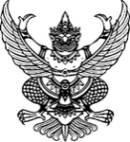 ส่วนราชการ สำนักปลัดองค์การบริหารส่วนตำบลโสกก่าม อำเภอเซกา จังหวัดบึงกาฬ                           . ที่ บก 80301/			                    วันที่   12  ตุลาคม  พ.ศ.2564                        . เรื่อง  รายงานผลการประเมินความพึงพอใจของประชาชน ณ  จุดบริการ  ประจำปีงบประมาณ 2564                         เรียน  นายกองค์การบริหารส่วนตำบลโสกก่าม 		ตามที่องค์การบริหารส่วนตบลโสกก่าม ได้ดำเนินการประเมินความพึงพอใจขงอประชาชน ต่อการปฏิบัติราชการให้บริการสาธารณะแก่ประชาชนตำบลโสกก่าม ในปีงบประมาณ 2564 ระหว่าง ตุลาคม 2563 - กันยายน 2564 ใน 4 ด้าน ได้แก่ 1.) ด้านการให้บริการรับชำระภาษี ค่าธรรมเนียม        2) ด้านการให้บริการด้านเบี้ยยังชีพ 3) ด้านการจดทะเบียนพาณิชย์ 4) ด้านการแก้ไขปัญหาความเดือดร้อน ปัญหาสาธารณภัยต่างๆตามหลักเกณฑ์และวิธีการบริหารกิจการบ้านเมืองที่ดี พ.ศ.2546 แล้วเสนอผลการประเมินให้นายกองค์การบริหารส่วนตำบลโสกก่ามทราบ เพื่อดำเนินการปรับปรุง แก้ไข ส่งเสริมพัฒนาการดำเนินงานในด้านการให้บริการประชาชน นั้น		บัดนี้การประเมินผลความพึงพอใจของประชาชนที่รับการบริการ ณ จุดบริการขององค์การบริหารส่วนตำบลโสกก่าม ประจำปีงบประมาณ 2564 เสร็จเรียบร้อยแล้ว จึงขอสรุปและรายงานผลการประเมินความพึงพอใจของประชาชนต่อการให้บริการให้ทราบ รายละเอียดตามเอกสารแนบท้ายนี้	จึงเรียนมาเพื่อโปรดทราบ                                                                  นุริน  วิชาโชค         (นางสาวนุริน  วิชาโชค)                                                   นักวิเคราะห์นโยบายและแผนชาญการความเห็น...................................................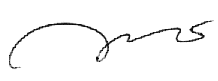 	   (นายพรมรินทร์  ไปนาน)				                 หัวหน้าสำนักปลัด				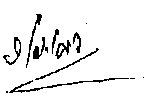 	   (นายประเสริฐ ตั้งอุปละ)        ปลัดองค์การบริหารส่วนตำบลโสกก่าม												(นายคูณ  อุ่นคำ)นายกองค์การบริหารส่วนตำบลโสกก่ามคุณลักษณะของกลุ่มตัวอย่างจำนวนร้อยละเพศชายหญิง559536.6763.33รวม150100.00คุณลักษณะของกลุ่มตัวอย่างจำนวนร้อยละอายุต่ำกว่า 20 ปี21-30 ปี31-40 ปี41-50 ปี51 ปีขึ้นไป-4196067-2.6712.6740.0044.66รวม150100.00คุณลักษณะของกลุ่มตัวอย่างจำนวนร้อยละระดับการศึกษาระดับประถมศึกษาระดับมัธยมศึกษาระดับอนุปริญญาระดับปริญญาตรีสูงกว่าระดับปริญญาตรี974625-64.6630.671.333.33-รวม150100.00คุณลักษณะของกลุ่มตัวอย่างจำนวนร้อยละอาชีพ       เกษตร       ค้าขาย /ธุรกิจส่วนตัว       รับราชการ       รับจ้างทั่วไป108335472.0022.003.332.67รวม150100.00ตัวชี้วัดความพึงพอใจระดับความพึงพอใจระดับความพึงพอใจระดับความพึงพอใจระดับความพึงพอใจระดับความพึงพอใจค่าเฉลี่ย(x̄)ระดับความพึงพอใจตัวชี้วัดความพึงพอใจ54321ค่าเฉลี่ย(x̄)ระดับความพึงพอใจด้านที่ 1 การบริการรับชำระภาษี/ค่าธรรมเนียม1.กิริยามารยาทของ จนท.75(50.00)65(43.33)10(6.67)--4.43(100)มากที่สุด2.การอธิบายขั้นตอนให้ทราบ/การตอบคำถามชัดเจน82(54.66)68(45.33)---4.54(100)มากที่สุด3.ความเหมาะสมโดยรวมของพื้นที่ให้บริการ58(38.66)90(60.00)2(1.33)--4.37(100)มากที่สุด4.ความสะดวกรวดเร็วการบริการภายในเวลาที่กำหนด78(52.00)72(48.00)---4.52(100)มากที่สุดเฉลี่ยรายด้าน  4.46เฉลี่ยรายด้าน  4.46เฉลี่ยรายด้าน  4.46เฉลี่ยรายด้าน  4.46เฉลี่ยรายด้าน  4.46เฉลี่ยรายด้าน  4.46เฉลี่ยรายด้าน  4.46เฉลี่ยรายด้าน  4.46เฉลี่ยรายด้าน  4.46ตัวชี้วัดความพึงพอใจระดับความพึงพอใจระดับความพึงพอใจระดับความพึงพอใจระดับความพึงพอใจระดับความพึงพอใจค่าเฉลี่ย(x̄)ระดับความพึงพอใจตัวชี้วัดความพึงพอใจ54321ค่าเฉลี่ย(x̄)ระดับความพึงพอใจด้านที่ 2 การให้บริการด้านสวัสดิการ/เบี้ยยังชีพ1.กิริยามารยาทของ จนท83(55.33)64(42.66)3(2.00)--4.53(100)มากที่สุด2.การอธิบายขั้นตอนให้ทราบ/การตอบคำถามชัดเจน80(53.33)58(38.66)4(2.66)--4.56(100)มากที่สุด3.ความเหมาะสมโดยรวมของพื้นที่ให้บริการ63(42.00)69(46.00)18(12.00)--4.30(100)มากที่สุด4.ความสะดวกรวดเร็วการบริการภายในเวลาที่กำหนด78(52.00)70(46.66)2(1.33)--4.50(100)มากที่สุดเฉลี่ยรายด้าน 4.47เฉลี่ยรายด้าน 4.47เฉลี่ยรายด้าน 4.47เฉลี่ยรายด้าน 4.47เฉลี่ยรายด้าน 4.47เฉลี่ยรายด้าน 4.47เฉลี่ยรายด้าน 4.47เฉลี่ยรายด้าน 4.47ด้านที่ 3 การจดทะเบียนพาณิชย์1.กิริยามารยาทของ จนท69(46.00)70(46.66)11(7.33)--4.38(100)มากที่สุด2.การให้บริการมีความสม่ำเสมอตามรอบระยะเวลา77(51.33)71(47.33)2(1.33)--4.50(100)มากที่สุด3.ความเหมาะสมของรถขนขยะ103(68.67)47(31.33)---4.68(100)มากที่สุด4.ความเหมาะสมของขนาดถังขยะ62(41.33)75(50.00)13(8.67)--4.26(100)มากที่สุดเฉลี่ยรายด้าน  4.45เฉลี่ยรายด้าน  4.45เฉลี่ยรายด้าน  4.45เฉลี่ยรายด้าน  4.45เฉลี่ยรายด้าน  4.45เฉลี่ยรายด้าน  4.45เฉลี่ยรายด้าน  4.45เฉลี่ยรายด้าน  4.45ด้านที่ 4 การให้บริการแก้ไขปัญหาความเดือดร้อนสาธารณภัย1.ความสะดวกรวดเร็วในการติดต่อสื่อสาร75(50.00)75(50.00)---4.50(100)มากที่สุด2.ความรวดเร็วในการให้บริการเป็นไปตามระยะเวลาที่กำหนด69(46.00)79(52.67)2(1.33)--4.44(100)มากที่สุด3.กริยามารยาทของเจ้าหน้าที่84(56.00)60(40.00)6(4.00)--4.52(100)มากที่สุด4.ความเหมาะสมของเครื่องมือการให้บริการ57(38.00)76(50.67)17(11.33)--4.26(100)มากที่สุดเฉลี่ยรายด้าน4.26เฉลี่ยรายด้าน4.26เฉลี่ยรายด้าน4.26เฉลี่ยรายด้าน4.26เฉลี่ยรายด้าน4.26เฉลี่ยรายด้าน4.26เฉลี่ยรายด้าน4.26เฉลี่ยรายด้าน4.26ค่าเฉลี่ยรวม4.41ค่าเฉลี่ยรวม4.41ค่าเฉลี่ยรวม4.41ค่าเฉลี่ยรวม4.41ค่าเฉลี่ยรวม4.41ค่าเฉลี่ยรวม4.41ค่าเฉลี่ยรวม4.41ค่าเฉลี่ยรวม4.41งานบริการค่าเฉลี่ย(x̄)ระดับความพึงพอใจ1.การบริการรับชำระภาษี/ค่าธรรมเนียม4.46มากที่สุด2.การให้บริการด้านสวัสดิการ/เบี้ยยังชีพ4.47มากที่สุด3.การให้บริการจัดเก็บขยะมูลฝอยในพื้นที่4.45มากที่สุด4.การให้บริการแก้ไขปัญหาความเดือดร้อนสาธารณภัย4.26มากที่สุดค่าเฉลี่ยรวม4.41มากที่สุดค่าเฉลี่ย 4 ด้าน =41.41*16= ร้อยละ 70.56ค่าเฉลี่ย 4 ด้าน =41.41*16= ร้อยละ 70.56ค่าเฉลี่ย 4 ด้าน =41.41*16= ร้อยละ 70.56ตัวชี้วัดความพึงพอใจระดับความพึงพอใจระดับความพึงพอใจระดับความพึงพอใจระดับความพึงพอใจระดับความพึงพอใจตัวชี้วัดความพึงพอใจดีมาก5ดี5ปานกลาง3พอใช้3ต้องปรับปรุง1ด้านที่ 1 การบริการรับชำระภาษี/ค่าธรรมเนียม1. กิริยามารยาทของ จนท.2. การอธิบายขั้นตอนให้ทราบ/การตอบคำถามชัดเจน3. ความเหมาะสมโดยรวมของพื้นที่ให้บริการ4. ความสะดวกรวดเร็วการบริการภายในเวลาที่กำหนดตัวชี้วัดความพึงพอใจระดับความพึงพอใจระดับความพึงพอใจระดับความพึงพอใจระดับความพึงพอใจระดับความพึงพอใจตัวชี้วัดความพึงพอใจดีมาก5ดี5ปานกลาง3พอใช้3ต้องปรับปรุง1ด้านที่ 2 การให้บริการด้านสวัสดิการ/เบี้ยยังชีพ1. กิริยามารยาทของ จนท2. การอธิบายขั้นตอนให้ทราบ/การตอบคำถามชัดเจน3. ความเหมาะสมโดยรวมของพื้นที่ให้บริการ4. ความสะดวกรวดเร็วการบริการภายในเวลาที่กำหนดด้านที่ 3 จดทะเบียนพาณิชย์1. กิริยามารยาทของ จนท2. การให้บริการมีความสม่ำเสมอตามรอบระยะเวลา3. ความเหมาะสมของรถขนขยะ4. ความเหมาะสมของขนาดถังขยะด้านที่ 4 การให้บริการแก้ไขปัญหาความเดือดร้อนสาธารณภัย1. ความสะดวกรวดเร็วในการติดต่อสื่อสาร2. ความรวดเร็วในการให้บริการเป็นไปตามระยะเวลาที่กำหนด3. กริยามารยาทของเจ้าหน้าที่4. ความเหมาะสมของเครื่องมือการให้บริการ